	Member Bio Sheet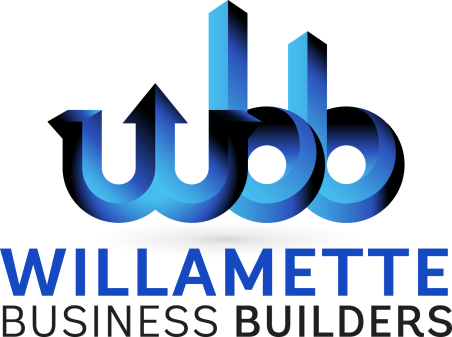 Revise Your Bio Every Six MonthsDate: _____________________Name: 									Business Name:Location:Profession:								Years in the Business:Previous Types of Jobs:Family Information:SpouseChildrenPetsCity of Residence:							How Long?Activities and Interests:Burning Desires:The Key to Your Success:Something no one here knows about you: